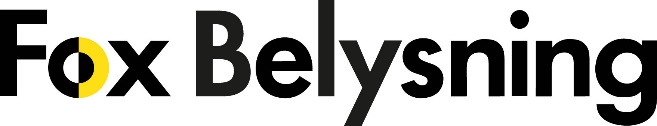 PRESSINFORMATION			Nu invigs Folke Bernadottes bro
16 september 2019				med belysning från Fox	
______________________________________________________________     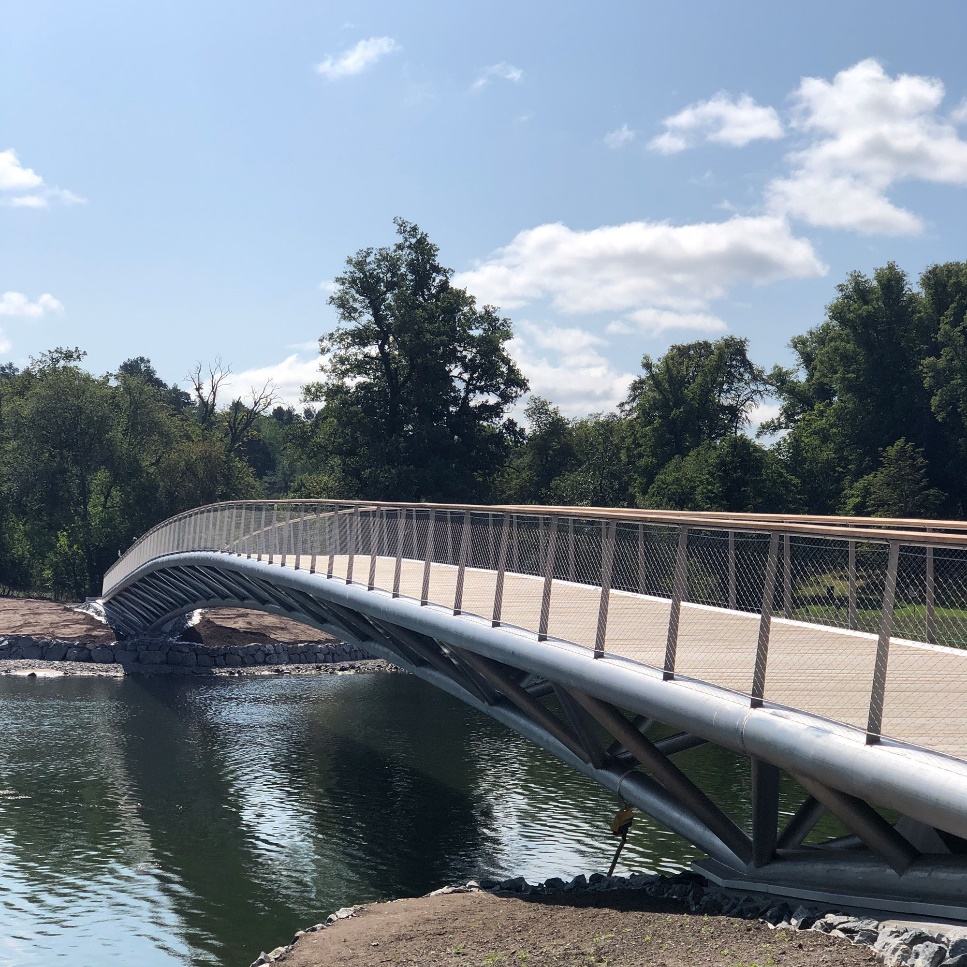 Folke Bernadottes bro invigs, Fox levererar belysningTisdag den 17 september är det äntligen dags för invigning av Folke Bernadottes bro. En ny gång- och cykelbro över Djurgårdsbrunnsviken som binder samman södra och norra Djurgården. 

På ungefär samma plats har det tidigare funnits två mindre broar. Kung Karl XIV Johans ridbro under 1800-talet och Stockholmsutställningens gångbro år 1930. 

Folke Bernadottes bro är ritad av Rundquist Arkitekter och med sin infällda LED-belysning från Fox är den lite modernare än sina två föregångare. Belysningen består av en serie LED-puckar vid namn HLS Snap som fällts in i en metallprofil under överliggaren i trä. Ett smart system som inte påverkar brons arkitektur och som dessutom ger bra belysning åt fotgängare och cyklister.     Ladda hem högupplösta bilder och text från MyNewsDesk 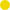 ______________________________________________________________     
För mer  information, kontakta: 
Johannes Larsson, VD, 08-440 85 45, johannes@foxbelysning.se eller 
Jesper Nörthen, produktchef, 070-323 08 93, jesper@foxbelysning.se 